Chuyện giọt nước tý xíu- Mẫu giáo lớp A1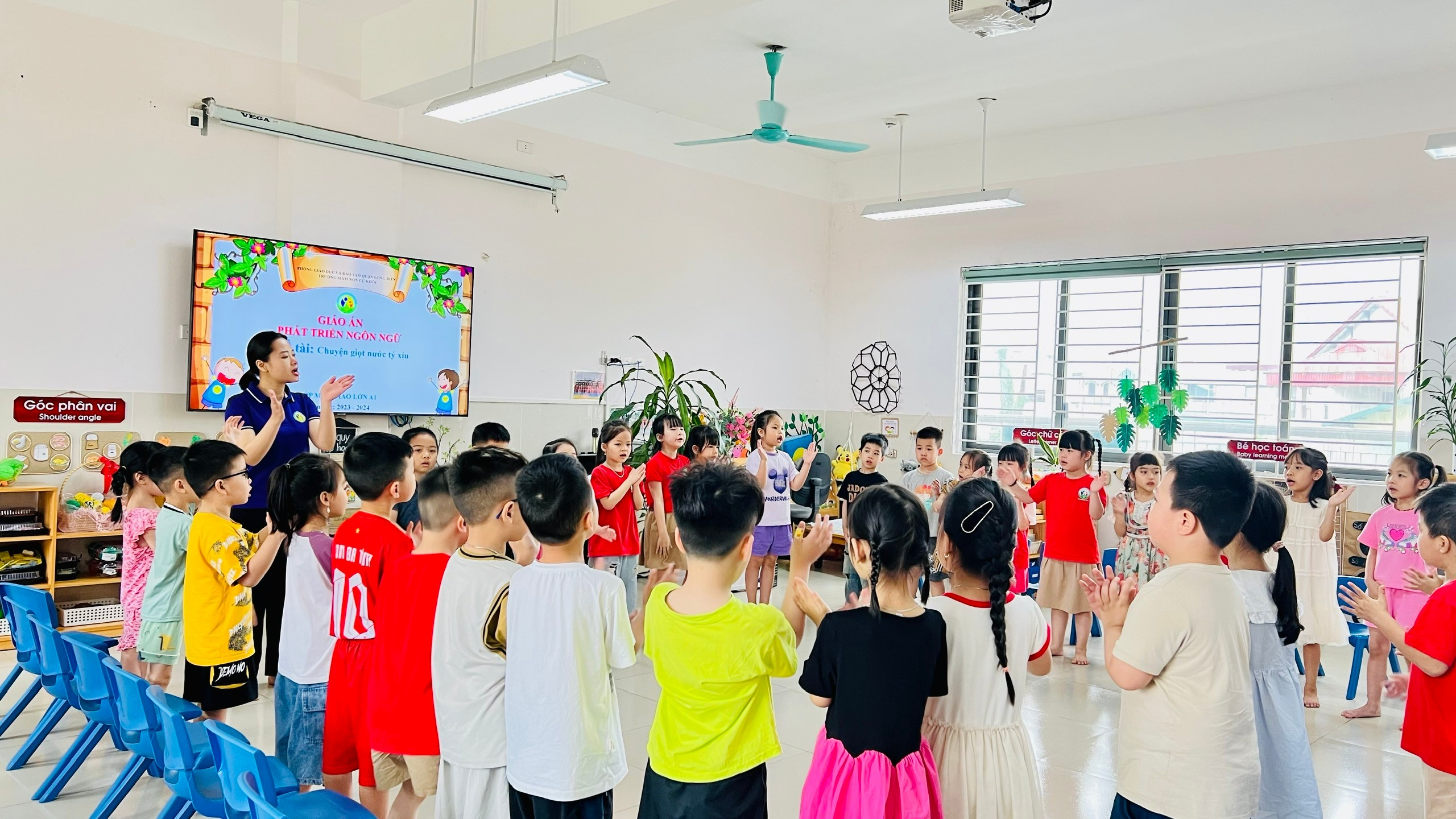 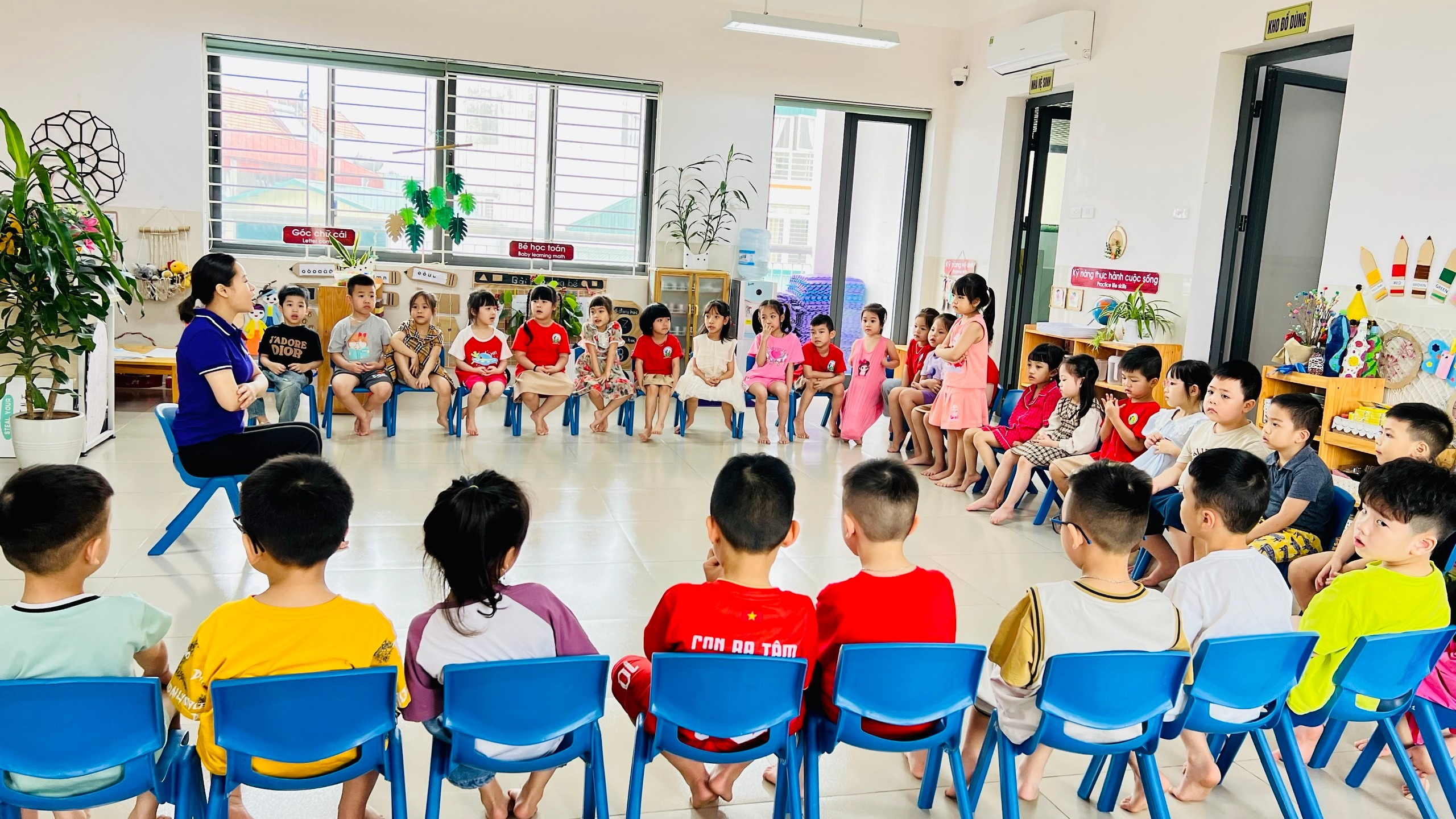 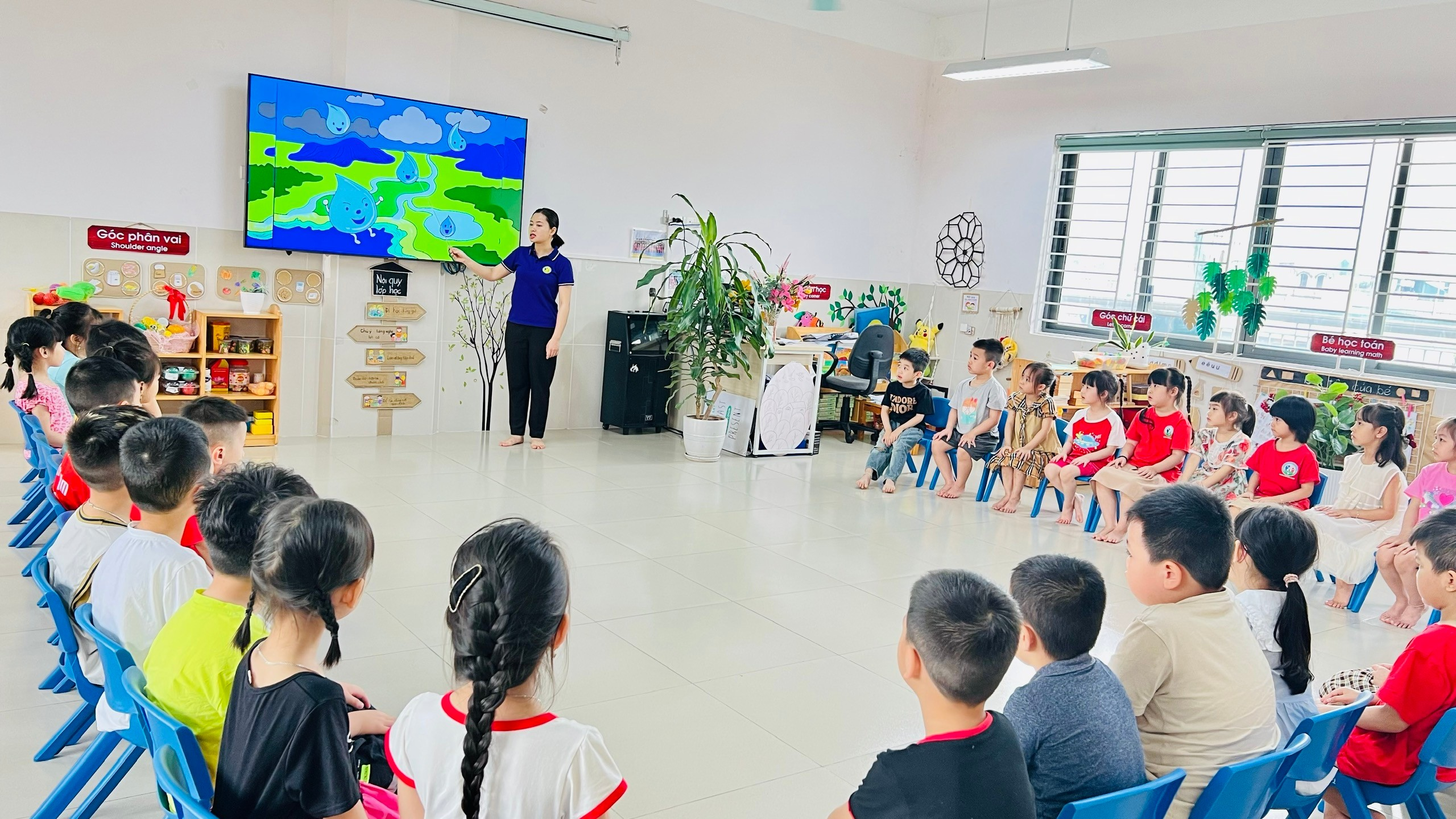 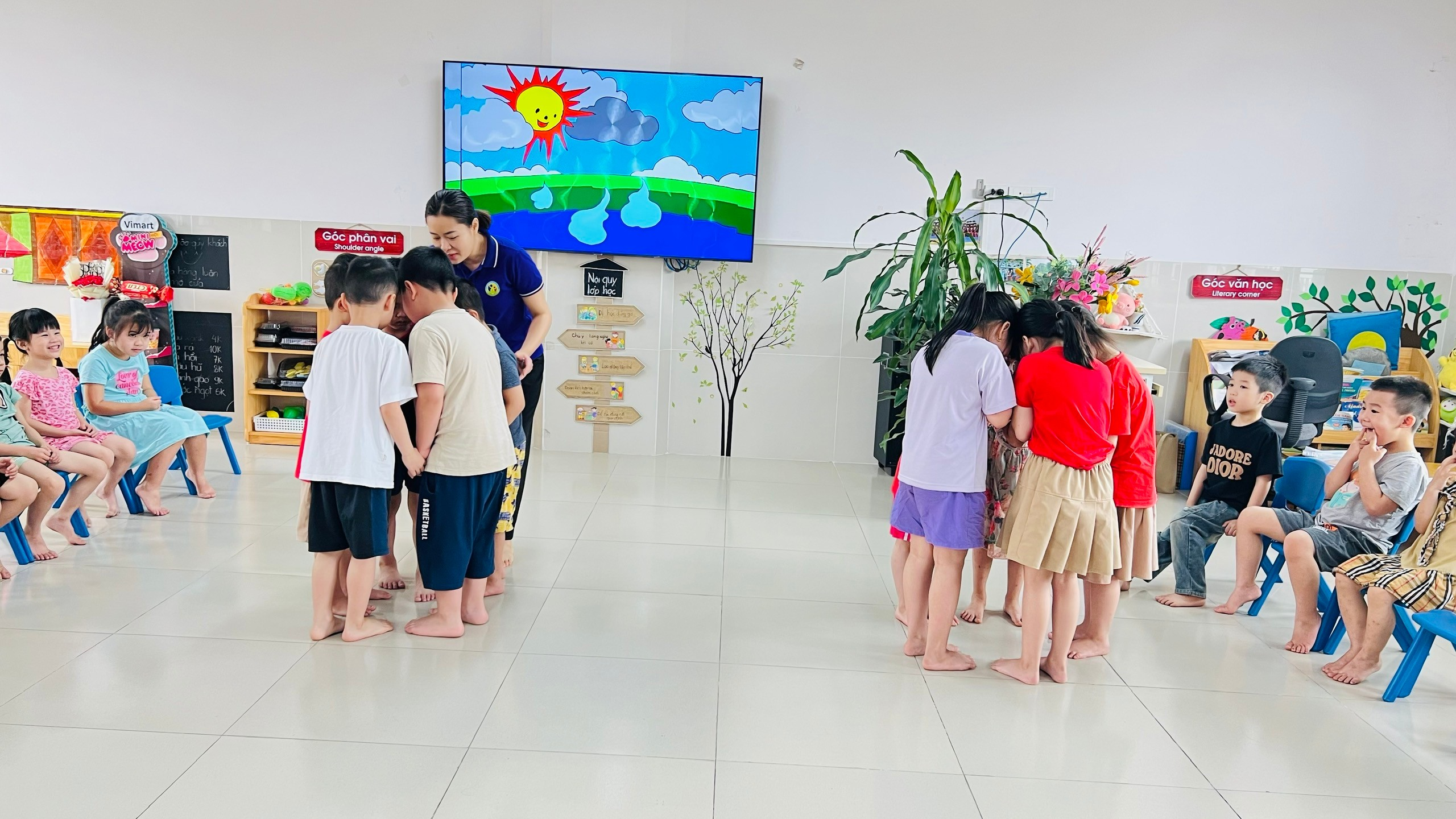 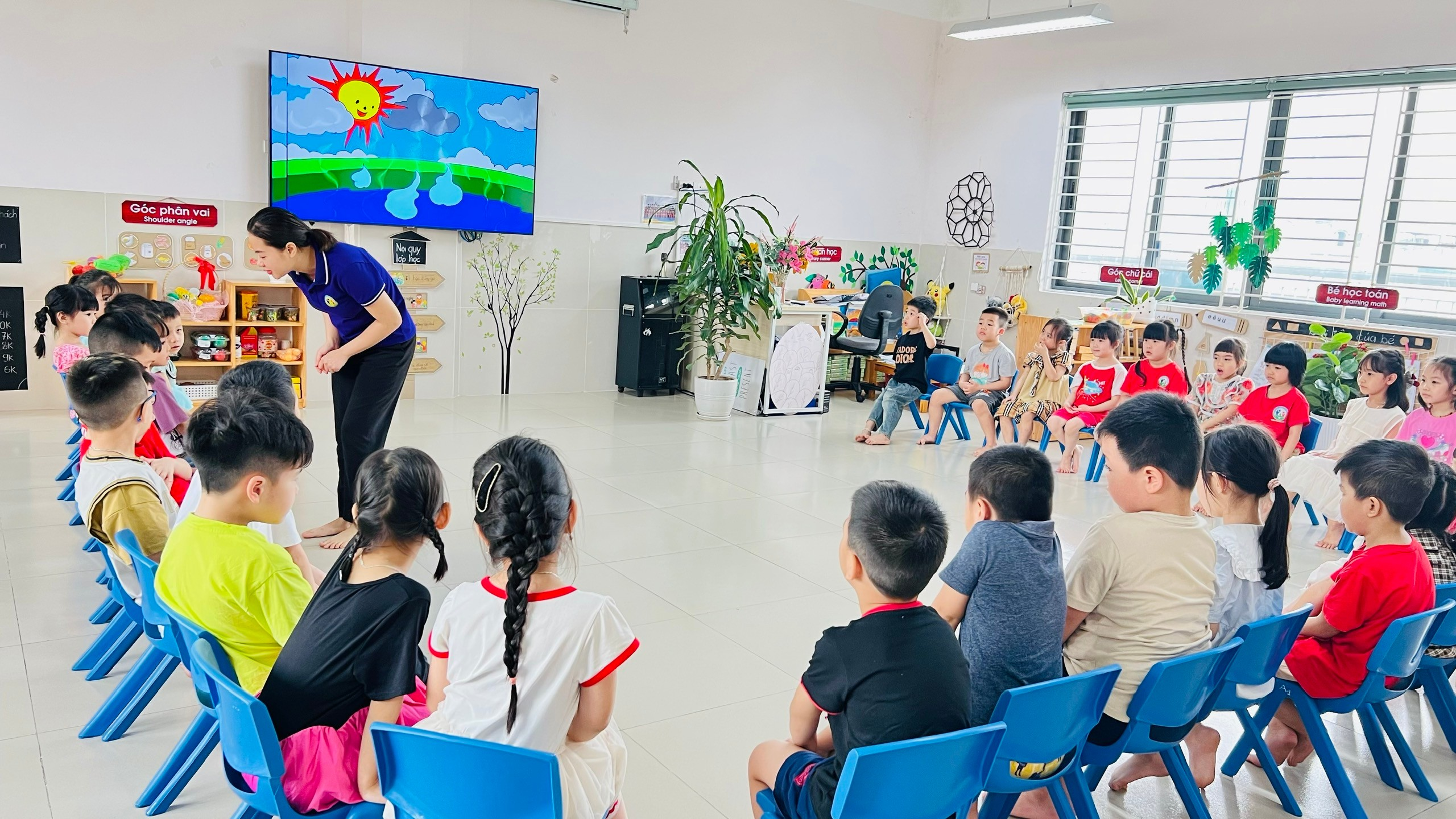 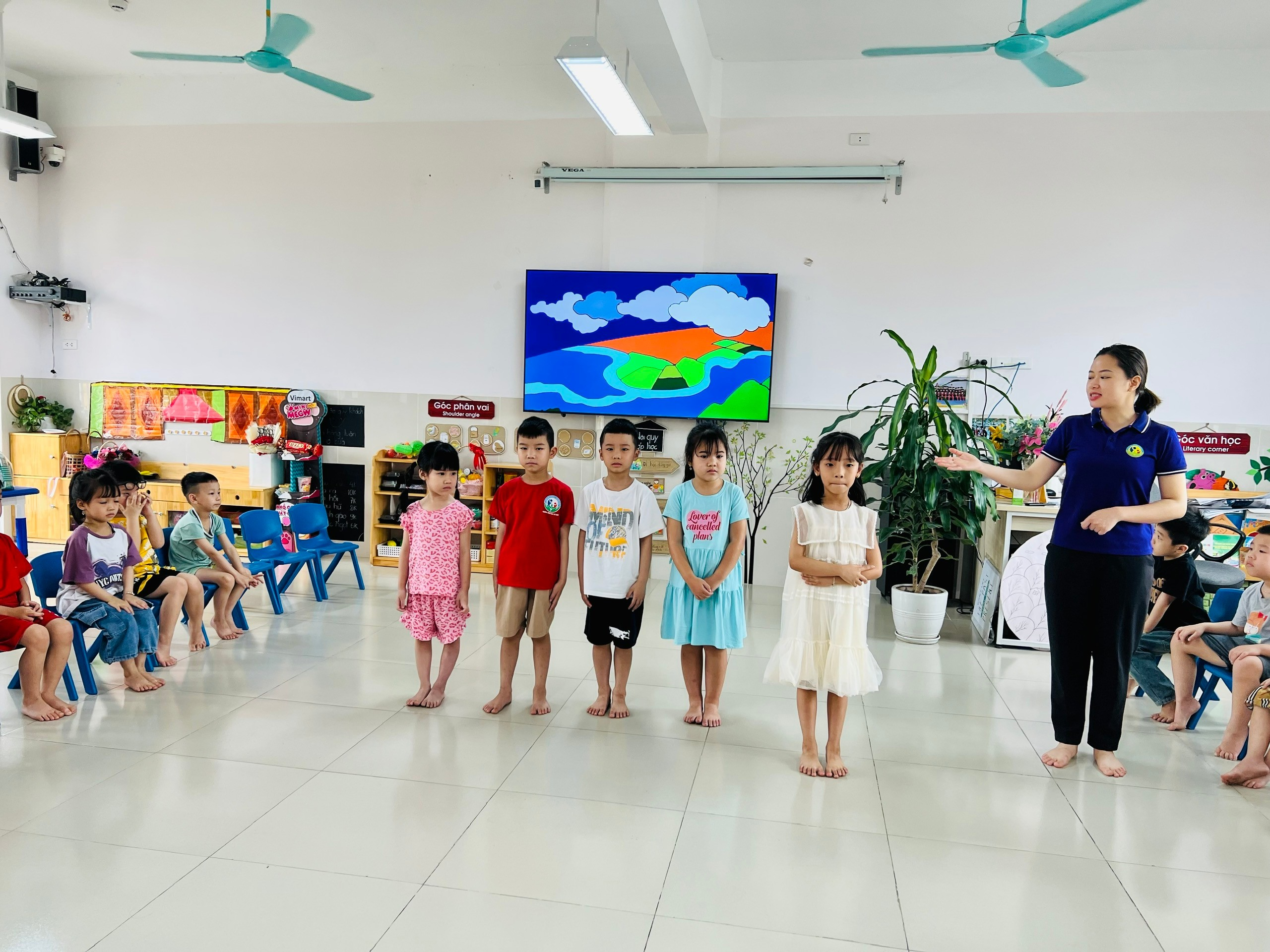 